附件二、科學化修剪-修剪指導員訓練班課程資訊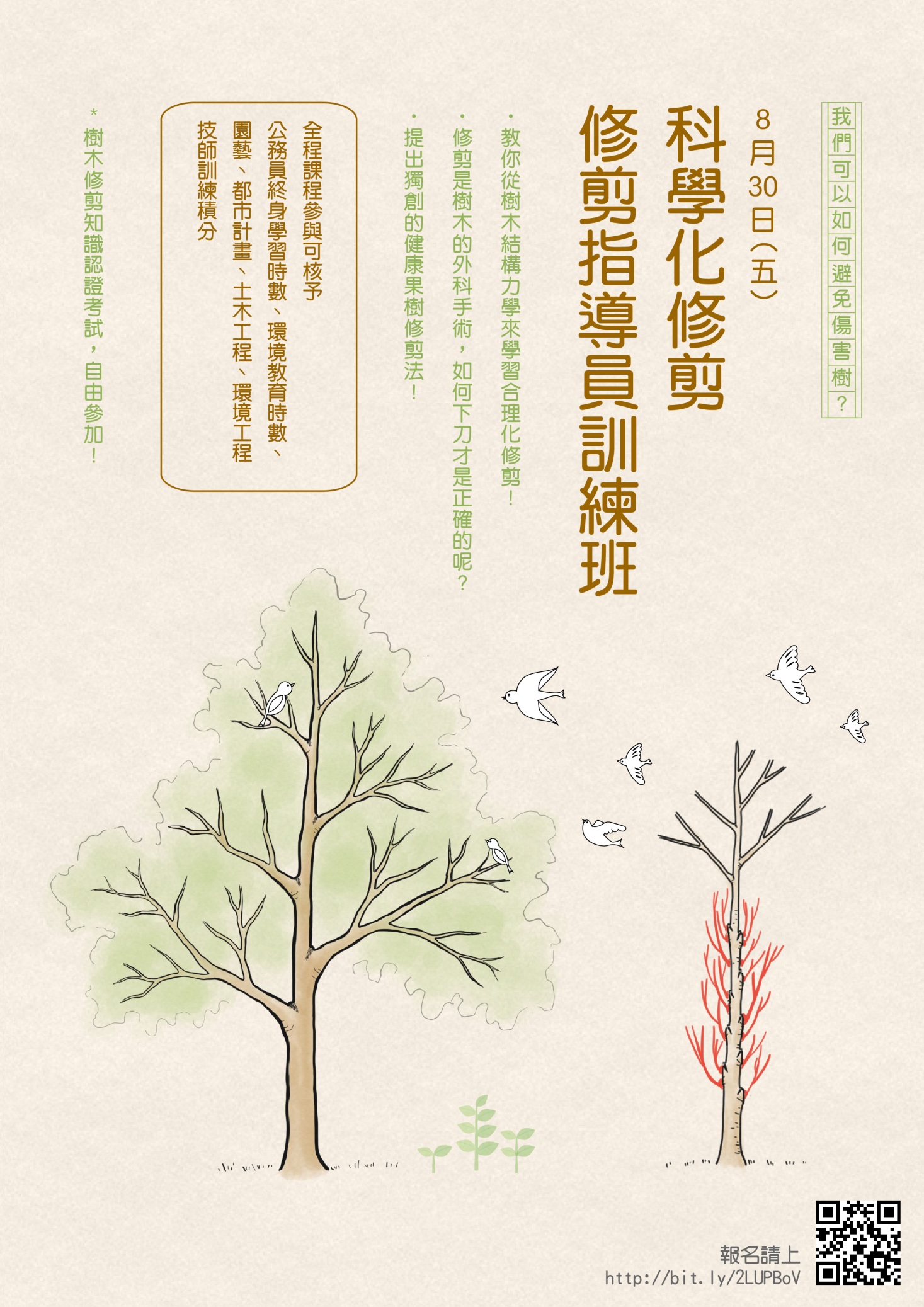 繳費方式：※請匯款至承辦單位：根本科學有限公司。　　　　　　※對帳無誤後本會將以e-mail通知，請留意電子郵件通知。※退費規則：退費申請距研習會開始七日(含)前扣除轉帳手續費30元後全額退費。退費申請距研習會開始六日至三日前，扣除10%行政手續費及轉帳手續費30元。研習會三日起不予退費。研習退費採電話申請，由協會人員進行確認後，寄出退費申請書之電子檔供申請人填寫，請於一週內填妥回傳申請單。科學化修剪-修剪指導員訓練班 課程表科學化修剪-修剪指導員訓練班 課程表科學化修剪-修剪指導員訓練班 課程表科學化修剪-修剪指導員訓練班 課程表上課時間：2019年8月30日（五）上午9點-下午4點認證考試：2019年8月30日（六）下午4點-5點上課時間：2019年8月30日（五）上午9點-下午4點認證考試：2019年8月30日（六）下午4點-5點上課時間：2019年8月30日（五）上午9點-下午4點認證考試：2019年8月30日（六）下午4點-5點上課時間：2019年8月30日（五）上午9點-下午4點認證考試：2019年8月30日（六）下午4點-5點時間課程內容講師講師09:00-10:00科學化修剪的意義與目的博士現職：國立中興大學園藝系副教授，日本國家認證樹醫生。博士現職：國立中興大學園藝系副教授，日本國家認證樹醫生。10:10-11:00樹木修剪的植物生理博士現職：國立中興大學園藝系副教授，日本國家認證樹醫生。博士現職：國立中興大學園藝系副教授，日本國家認證樹醫生。11:10-12:00樹木的力學結構與修剪博士現職：國立中興大學園藝系副教授，日本國家認證樹醫生。博士現職：國立中興大學園藝系副教授，日本國家認證樹醫生。12:10-13:30用餐與午休用餐與午休用餐與午休13:30-14:20健康樹木修剪基礎與運用（正確的修剪部位與計畫、都市理想樹型的營造技巧、棕櫚修剪的方法、灌木修剪的方法、修剪的安全時期）
健康果樹修剪的方法劉東啟博士劉東啟博士14:30-15:20樹木安全判斷技術成功的修剪作業程序劉東啟博士劉東啟博士15:30-16:00交流與討論劉東啟博士劉東啟博士16:10-17:00樹木修剪知識認證考試(費用另計)監考人員監考人員※	報名相關資訊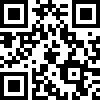 協會官方網站 http://wetrees.org報名系統  http://bit.ly/2LUPBoV研習地點：國立中興大學 作物大樓一樓 國際會議廳研習費：新台幣2,500元整。欲參加認證者，需繳納新台幣500元整，共計新台幣3,000元整。（請於線上報名後五日內繳費，報名截止日：2019.8.26 ）※	報名相關資訊協會官方網站 http://wetrees.org報名系統  http://bit.ly/2LUPBoV研習地點：國立中興大學 作物大樓一樓 國際會議廳研習費：新台幣2,500元整。欲參加認證者，需繳納新台幣500元整，共計新台幣3,000元整。（請於線上報名後五日內繳費，報名截止日：2019.8.26 ）※	報名相關資訊協會官方網站 http://wetrees.org報名系統  http://bit.ly/2LUPBoV研習地點：國立中興大學 作物大樓一樓 國際會議廳研習費：新台幣2,500元整。欲參加認證者，需繳納新台幣500元整，共計新台幣3,000元整。（請於線上報名後五日內繳費，報名截止日：2019.8.26 ）ATM轉帳銀行：台新銀行文心分行      (銀行代號:812)帳號：2080-01-0001039-6無摺存款至台新銀行各分行，填寫 "無摺存款單"存入研習費。請銀行員將報名者的姓名加註於備註欄內，此方式不需任何手續費。社團法人台灣綠化技術協會 科學化修剪-修剪指導員訓練班 報名表社團法人台灣綠化技術協會 科學化修剪-修剪指導員訓練班 報名表社團法人台灣綠化技術協會 科學化修剪-修剪指導員訓練班 報名表社團法人台灣綠化技術協會 科學化修剪-修剪指導員訓練班 報名表個人基本資料個人基本資料個人基本資料個人基本資料姓名性別□ 男     □ 女身分證字號午餐□ 葷     □ 素聯絡電話E-mail服務機關全銜職稱參加課程(請勾選)□ 我要參加「科學化修剪技術研習會」；研習費2,500元。□ 我要參加「樹木修剪知識認證考試」；認證費500元。□ 我要參加「科學化修剪技術研習會」；研習費2,500元。□ 我要參加「樹木修剪知識認證考試」；認證費500元。□ 我要參加「科學化修剪技術研習會」；研習費2,500元。□ 我要參加「樹木修剪知識認證考試」；認證費500元。聯絡地址□□□□□ □□□□□ □□□□□ 其他資料其他資料其他資料其他資料發票開立種類□　二聯式發票□　三聯式發票（請填抬頭與統編）　　抬頭：＿＿＿＿＿＿＿＿＿＿、統編：＿＿＿＿＿＿＿＿□　二聯式發票□　三聯式發票（請填抬頭與統編）　　抬頭：＿＿＿＿＿＿＿＿＿＿、統編：＿＿＿＿＿＿＿＿□　二聯式發票□　三聯式發票（請填抬頭與統編）　　抬頭：＿＿＿＿＿＿＿＿＿＿、統編：＿＿＿＿＿＿＿＿公務人員終身學習時數□　不需要□　需要登錄（請再次確認身分證資料無誤）□　不需要□　需要登錄（請再次確認身分證資料無誤）□　不需要□　需要登錄（請再次確認身分證資料無誤）環境教育學習時數□　不需要□　需要登錄（請再次確認身分證資料無誤）□　不需要□　需要登錄（請再次確認身分證資料無誤）□　不需要□　需要登錄（請再次確認身分證資料無誤）技師訓練積分□　不需要　　　　　　□　都市計畫技師　　　　□　園藝技師□　土木工程技師　　　□　環境工程技師□　不需要　　　　　　□　都市計畫技師　　　　□　園藝技師□　土木工程技師　　　□　環境工程技師□　不需要　　　　　　□　都市計畫技師　　　　□　園藝技師□　土木工程技師　　　□　環境工程技師匯款方式帳戶資料匯款金額：＿＿＿＿＿＿＿＿＿＿＿＿＿□ATM匯款，請填帳號後五碼：＿＿＿＿＿＿＿□無摺存款，請填匯款日期：107年＿＿月＿＿日匯款金額：＿＿＿＿＿＿＿＿＿＿＿＿＿□ATM匯款，請填帳號後五碼：＿＿＿＿＿＿＿□無摺存款，請填匯款日期：107年＿＿月＿＿日匯款金額：＿＿＿＿＿＿＿＿＿＿＿＿＿□ATM匯款，請填帳號後五碼：＿＿＿＿＿＿＿□無摺存款，請填匯款日期：107年＿＿月＿＿日備註報名表請mail至itree001@gmail.com。連絡電話：0965-136925林小姐。報名表請mail至itree001@gmail.com。連絡電話：0965-136925林小姐。報名表請mail至itree001@gmail.com。連絡電話：0965-136925林小姐。